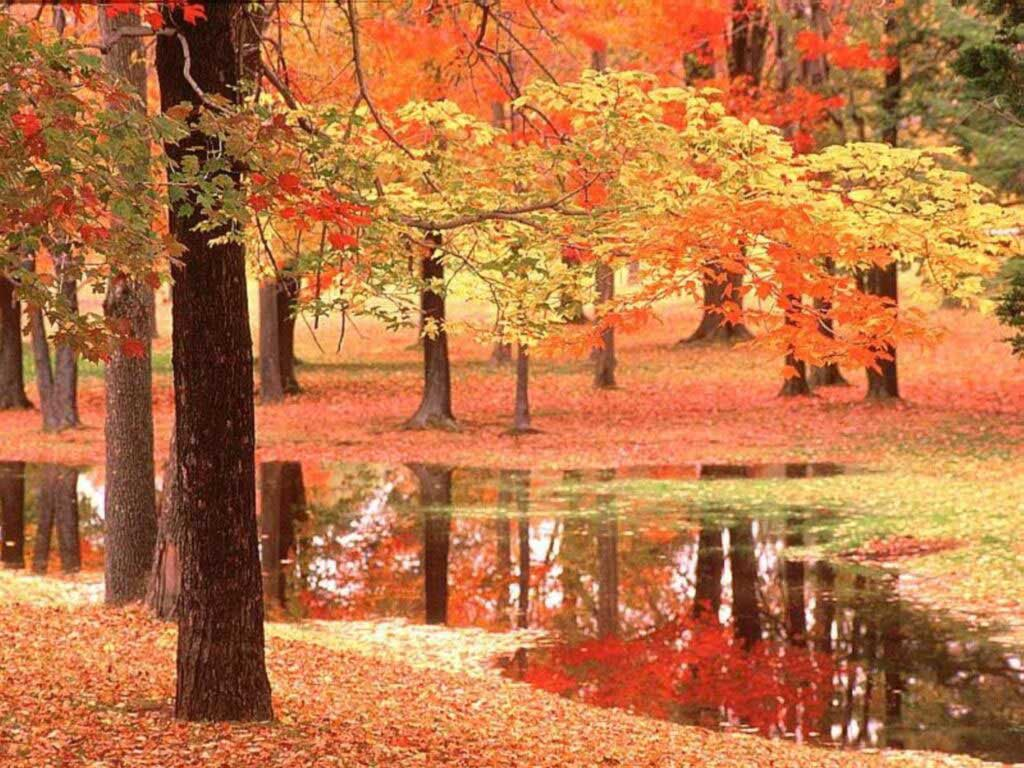 Hydratation Maximale  1hGommage Corps + Enveloppement de soie                                             + Masque Shot Visage   79€   au lieu de 147€PRE-RESERVEZ Vos Coffrets !                                     Remises de 28 à 51%                                     Nombre limité       .LUMIERE PULSEE  Epilation durable 1 zone -10% / 2 zones -20% / 3 zones -30% Maquillage Yvan Serras                                          1 Produit acheté = le 2ème -20%                                       Sur les blushs, fards à paupières et rouge lèvres.      